Criterios de evaluación. –3.2.1. Integra elementos multimedia, imagen y texto en la elaboración de presentaciones adecuando el diseño y maquetación al mensaje y al público objetivo al que va dirigido3.2. Elaborar contenidos de imagen, audio y vídeo y desarrollar capacidades para integrarlos en diversas producciones.Estándares de Evaluación. –3.2.2. Emplea dispositivos de captura de imagen, audio y video y mediante software específico edita la información y crea nuevos materiales en diversos formatos.Competencias Clave. -Temporalización. –Tiempo total 	 3 horas.Flipped classroom (visionado en casa)….………………………… Sin limite.Desarrollo de la actividad. –Utilizar varias imágenes de similar resolución para la elaboración de animaciones GIF, utilizando el editor de imágenes GIMP.Busca estas imágenes en google poniendo “Gimp 300x300” (el buscaros mostrará imágenes con una resolución de 300x300 pppVisiona el video y realiza el gif (foto animada)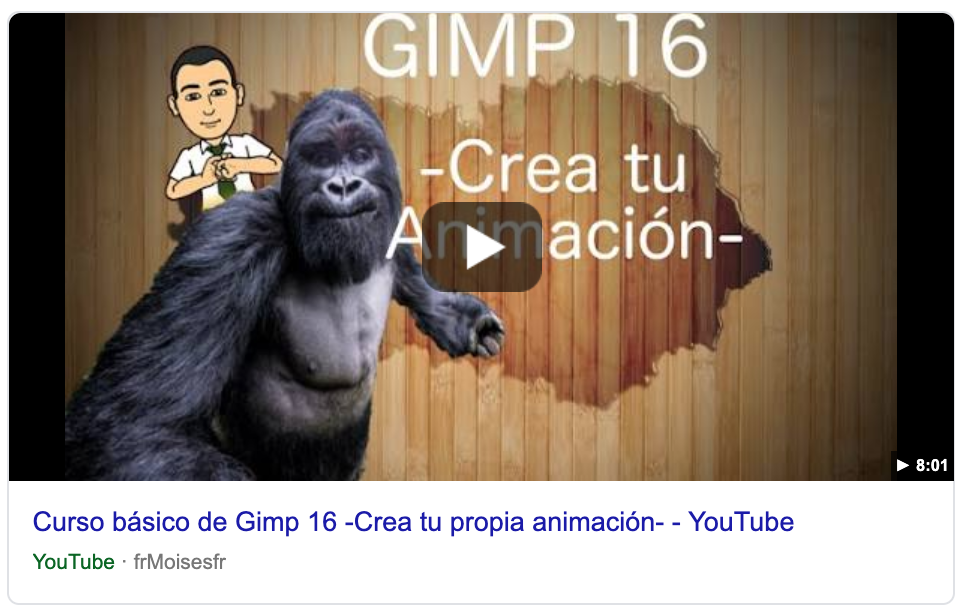 https://www.google.com/search?ei=0z_PXMHwCa2PlwT34rOwDQ&q=curso+basico+de+gimp16&oq=curso+basico+de+gimp16&gs_l=psy-ab.3..0i22i30.9173.9802..11951...0.0..0.179.358.0j2......0....1..gws-wiz.......0i71j0i13.MeSkGX4YY6oPartiendo de las imágenes del proyecto Lámpara realizar un GIF animado del proceso de diseño y fabricación de la misma.  Sube el gif a la Moodle II, si tienes cuenta en redes sociales o whatsapp publica el gifPartiendo de las imágenes del proyecto Lámpara realizar un GIF animado del proceso armado de la lámpara y su funcionamiento.Sube el gif a la Moodle IIEmpleando las fotos y videos del proyecto lámpara y realizando capturas de imágenes, audio y video, vamos a utilizar software específico para la edición de video digital. Nosotros vamos a utilizar el editor de video  on-line KIZOA.Sube los videos a la Moodle IIUtilizar editores de video on-line como  “KIZOA” para realizar uno o varios videos  sobre el proyecto de la lámpara, con fotos videos, diapositivas y música. Puedes poner transiciones y efectos.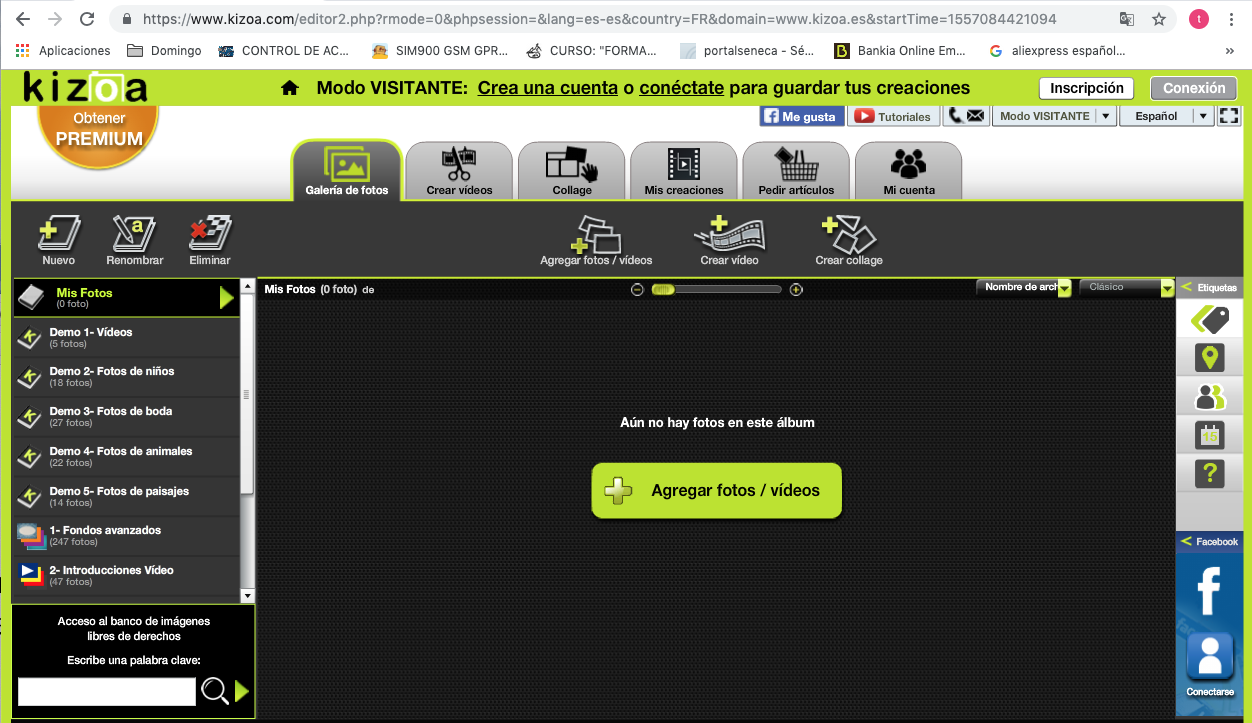 Visiona el video: Tutorial Kizoa en español: Insertar imágenes, videos, texto, transiciones, música, exportar. 2018https://www.youtube.com/watch?v=TPV7EfyyarkSube los videos a la Moodle II, si dispones de una cuenta en youtube puedes publicar el video.Criterios de calificación. –Dificultades encontradas en la tarea. –Propuestas de mejora en el desarrollo de la tarea. -Competencia en comunicación lingüística (CCL) Competencia Matemática y Competencias básicas en Ciencia y Tecnología (CMCT)Competencia Digital (CD)Competencia para Aprender a aprender (CPAA)Sentido de la iniciativa y Espíritu emprendedor (SIE)Conciencia y Expresiones Culturales (CEC)Competencias Sociales y Cívicas (CSC)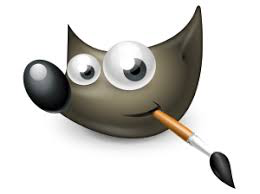 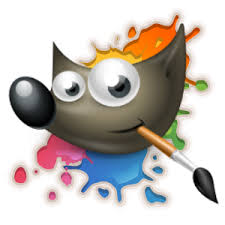 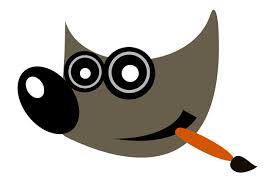 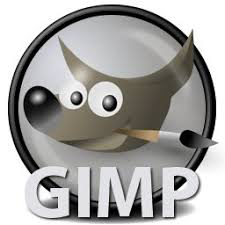 Rúbrica Imagen Animada GIF y edición de un videoT(20 %)(20 %)(10 %)(10 %)Rúbrica Imagen Animada GIF y edición de un videoT(20 %)(20 %)(10 %)(10 %)Rúbrica Imagen Animada GIF y edición de un video¡eres un crak¡(5)Realiza una animación  y un video que funciona perfectamenteRealiza una animación  y un video que funciona perfectamenteRealiza una animación y un video con algún pequeño Realiza una animación y un video con algún pequeño Obtiene una animación  y un video con un error leveObtiene una animación  y un video con un error leveReconoce los pasos para realizar una animación y el video.Reconoce los pasos para realizar una animación y el video.TotalRúbrica Imagen Animada GIF y edición de un videoVas por muy buen camino (4)Realiza todos los pasos, pero alguno presenta errores.Realiza todos los pasos, pero alguno presenta errores.Realiza las operaciones básicas sin errores.Realiza las operaciones básicas sin errores.Obtiene una animación  y un video con algún error.Obtiene una animación  y un video con algún error.Comete errores al relacionar los pasos que ha de realizar.Comete errores al relacionar los pasos que ha de realizar.Rúbrica Imagen Animada GIF y edición de un videoPuedes hacerlo mejor (3)No realiza todos los pasos, pero los que realiza funcionan correctamente.No realiza todos los pasos, pero los que realiza funcionan correctamente.Es capaz de realizar una animación y video básico, con algunos errores.Es capaz de realizar una animación y video básico, con algunos errores.No llega a terminar la animación  y el video o los realiza con muchos errores.No llega a terminar la animación  y el video o los realiza con muchos errores.Conoce algunas de las operaciones que ha de realizar.Conoce algunas de las operaciones que ha de realizar.Rúbrica Imagen Animada GIF y edición de un videoPonte las pilas (2)No realiza todos los pasos y en los que  hace existe errores.No realiza todos los pasos y en los que  hace existe errores.No llega a entender las operaciones que ha de hacer.No llega a entender las operaciones que ha de hacer.No entiende  bien como funciona el programa.No entiende  bien como funciona el programa.Desconoce la el funcionamiento del programa.Desconoce la el funcionamiento del programa.Rúbrica Imagen Animada GIF y edición de un videoNo realizado (1)El alumno o alumna asiste a clase, pero no realiza la actividad.El alumno o alumna asiste a clase, pero no realiza la actividad.El alumno o alumna asiste a clase, pero no realiza la actividad.El alumno o alumna asiste a clase, pero no realiza la actividad.El alumno o alumna asiste a clase, pero no realiza la actividad.El alumno o alumna asiste a clase, pero no realiza la actividad.El alumno o alumna asiste a clase, pero no realiza la actividad.El alumno o alumna asiste a clase, pero no realiza la actividad.Rúbrica T(10 %)(10 %)(10 %)(10 %)Rúbrica T(10 %)(10 %)(10 %)(10 %)Rúbrica Excelente (5)Diseña una animación y un video para resolver un problema real.Diseña una animación y un video para resolver un problema real.Entrega el enlace o fichero en la plataforma Moodle en el tiempo requerido.Entrega el enlace o fichero en la plataforma Moodle en el tiempo requerido.La tarea es realizada en grupo.La tarea es realizada en grupo.TotalRúbrica Bueno (4)Diseña una animación y un video con errores de funcionamiento.Diseña una animación y un video con errores de funcionamiento.La tarea es entregada y puede ser corregida, pero llega con retraso.La tarea es entregada y puede ser corregida, pero llega con retraso.La tarea no es consensuada, aunque es realizada en grupo.La tarea no es consensuada, aunque es realizada en grupo.Rúbrica Regular (3)Entiende el problema, pero no reconoce todas las herramientas para su solución.Entiende el problema, pero no reconoce todas las herramientas para su solución.La tarea es entregada y puedes ser corregida, pero llega fuera del tiempo extra.La tarea es entregada y puedes ser corregida, pero llega fuera del tiempo extra.Existe autoritarismo por parte de algún componente o discusiones, sin resultado positivo.Existe autoritarismo por parte de algún componente o discusiones, sin resultado positivo.Rúbrica Flojo (2)No es capaz de entender el problema.No es capaz de entender el problema.El alumnado entrega la tarea, pero el enlace no funciona o no se puede abrir.El alumnado entrega la tarea, pero el enlace no funciona o no se puede abrir.Un miembro del grupo se encarga de realizar todo. No existe trabajo en grupo.Un miembro del grupo se encarga de realizar todo. No existe trabajo en grupo.Rúbrica No realizado (1)El alumno o alumna asiste a clase, pero no realiza la actividad.El alumno o alumna asiste a clase, pero no realiza la actividad.El alumno o alumna no sube nada a la plataforma Moodle.El alumno o alumna no sube nada a la plataforma Moodle.Tarea no realizada.Tarea no realizada.